LGB Meetings Attendance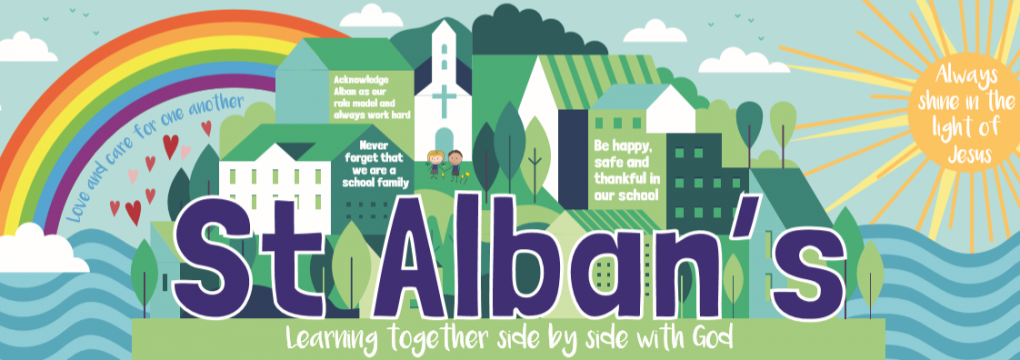 
  23/09/201928/11/201928/01/202016/03/202011/05/202025/06/2020Fr D CainPresentPresentApologiesPresentPresentPresentC CuomoPresentPresentPresentPresentPresentPresentB DrummondPresentApologiesPresentApologiesDid not attendDid not attendS OlivierPresentPresentPresentPresentPresentPresentP PowerApologiesPresentDid not attendPresentDid not attendApologiesE ReesPresentPresentPresentPresentPresentPresentG RowlandPresentPresentApologiesPresentPresentPresent